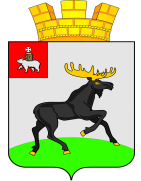 Р А С П О Р Я Ж Е Н И Е      АДМИНИСТРАЦИИ          ЧЕРДЫНСКОГО ГОРОДСКОГО ПОСЕЛЕНИЯ         ПЕРМСКОГО КРАЯВ соответствии со ст. 39.12 Земельного кодекса Российской Федерации,            ст. 3.3 Федерального закона от 25.10.2001 № 137-ФЗ «О введении в действие Земельного кодекса Российской Федерации»	           1. Провести аукцион на право заключения договора аренды земельных участков, находящихся в государственной собственности, открытый по составу участников и открытый по форме подачи предложений о цене (далее – аукцион):                1.1. ЛОТ № 1 Земельный участок общей площадью 1200 кв.м., с разрешенным использованием: для индивидуальной жилой застройки, местоположение земельного участка: Пермский край, Чердынский район,                      г. Чердынь, мкр. Нефтяников, д. 42, категория земель: земли населенных пунктов, кадастровый  номер 59:39:0010312:28. Земельный участок из состава земель, государственная собственность на которые не разграничена. Обременений нет. Срок аренды земельного участка – 10 лет.Начальная цена предмета аукциона (ежегодная арендная плата) -                      18873 (восемнадцать тысяч восемьсот семьдесят три) рубля, 60 копеек                         (20% кадастровой стоимости).Задаток (20% от начальной цены предмета аукциона) - 3774 (три тысячи семьсот семьдесят четыре) рубля, 72 копейки.Величина повышения начальной цены (шаг аукциона 3% начальной цены предмета аукциона) – 566 (пятьсот шестьдесят шесть) рублей, 21 копейка.1.2. ЛОТ № 2 Земельный участок общей площадью 1495 кв.м., с разрешенным использованием: для ведения личного подсобного хозяйства, местоположение земельного участка: Пермский край, Чердынский район,                     г. Чердынь, ул. Гагарина, д. 136, категория земель: земли населенных пунктов, кадастровый  номер 59:39:0010308:64. Земельный участок из состава земель, государственная собственность на которые не разграничена. Обременений нет. Срок аренды земельного участка – 10 лет.Начальная цена предмета аукциона (ежегодная арендная плата) -                    25642 (двадцать пять тысяч шестьсот сорок два) рубля, 24 копейки                              (20% кадастровой стоимости).Задаток (20% от начальной цены предмета аукциона) - 5128 (пять тысяч сто двадцать восемь) рублей, 45 копеек.Величина повышения начальной цены (шаг аукциона 3% начальной цены предмета аукциона) – 769 (семьсот шестьдесят девять) рублей, 27 копеек;2. Утвердить документацию об аукционе.3. Опубликовать извещение о проведении аукциона в информационном бюллетене «Чердынский вестник».4. Разместить документацию об аукционе на официальном сайте Российской Федерации, Чердынского городского поселения в информационно-телекоммуникационной сети «Интернет».5. Настоящее распоряжение вступает в силу со дня подписания.6. Контроль исполнения распоряжения оставляю за собой.Глава администрации                                                                                    А.Л.Брандт                                                